GODIŠNJE IZVJEŠĆE O RADU ŠKOLSKE KNJIŽNICE OSNOVNE ŠKOLE  „ANTUN MIHANOVIĆ“ NOVA KAPELA, BATRINAŠkolska godina 2020./2021.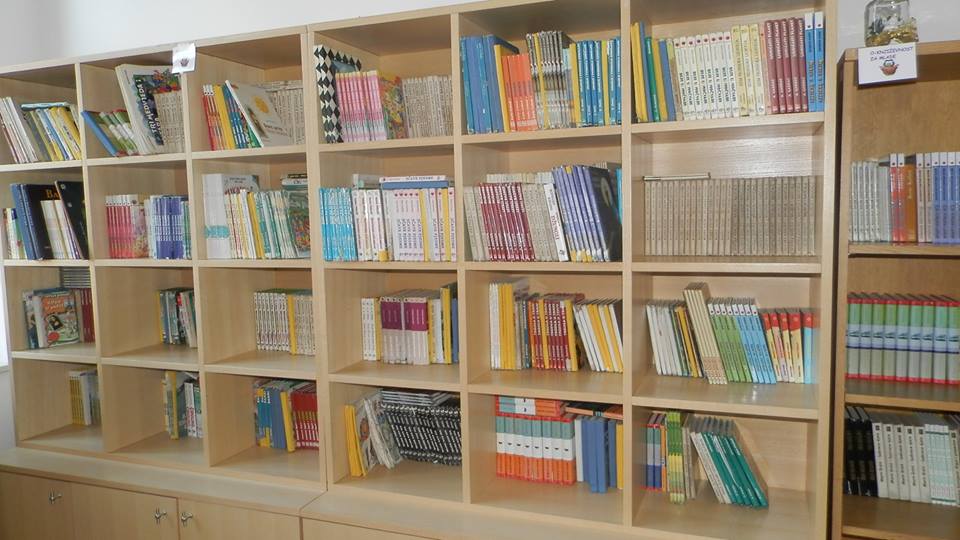 „Jedina stvar koju sa sigurnošću moraš znati je: lokacija knjižnice.“ –Albert EinsteinIZVJEŠĆE IZRADILA: Dragana Haramustek, dipl.knjiž.Batrina, 31. kolovoz 2021. godineREALIZACIJA KNJIŽNIČARSKIH POSLOVA KROZ DJELATNOSTIOdgojno-obrazovna djelatnostNeposredna odgojno-obrazovna djelatnost školske knjižnice obuhvaća rad s učenicima, suradnju s učiteljima, stručnim suradnicima, te pripremanje i planiranje odgojno-obrazovnog rada.Neposredni rad s učenicima U središtu je pozornosti odgojno-obrazovni rad s učenicima (60 % ukupne satnice). Sastavni dio tog rada je Program knjižničnog odgoja i obrazovanja učenika: Poticanje čitanja i informacijske pismenosti od 1. -8. razreda. Neposredni rad s učenicima obuhvaća sustavno upućivanje i poučavanje učenika o korištenju školske knjižnice, razvijanje čitalačkih sposobnosti i njegovanje čitalačkih navika, ukazivanje na načine i metode pretraživanja i korištenja informacija u istraživačke svrhe te poučavanje informacijskoj pismenosti. Nažalost, zbog epidemioloških mjera uzrokovanih COVID-19 u školskoj se knjižnici tijekom godine nije smjela održavati nastava te nisu održani svi planirani nastavni sati.Realizacija po mjesecima: Rad s učiteljima i stručnim suradnicima    Suradnja s predmetnim nastavnicima, učiteljima razredne nastave i školskim pedagogom obuhvaćala je suradnju na e Twinning projektima „Superčitači 2“ u 1. razredu i „Uz čitanje riječi rastu“ u 4. razredu.  Knjižničarka je s učiteljima razredne nastave i učiteljicama hrvatskog jezika uspješno surađivala oko dogovaranja rasporeda čitanja lektire, održavanje nastavnih jedinica, pripremanje pano-a prigodom obilježavanja značajnih datuma i sudjelovanja likovnom natječaju Gradske knjižnice Slavonski Brod „Razlistaj se“.Stručna knjižnična djelatnostStručna knjižnična djelatnost obuhvaća:odabir, nabavu, inventarizaciju, katalogizaciju i tehničku obradu knjižne i neknjižne građeosiguranje dostupnosti i korištenja izvora informacijainformiranje o radu i aktivnostima knjižniceNabava knjižne i neknjižne građeFunkcija školske knjižnice jest unapređivanje svih oblika odgojno-obrazovnog procesa. Iz toga slijedi da fond knjižnice mora omogućavati i ostvarivanje navedenih funkcija. Ukratko, mora sadržavati i najnoviju stručnu, priručnu i znanstveno-popularnu literaturu te kvalitetna nova izdanja za obveznu lektiru i slobodno čitanje.Izgradnja fonda-aktualno stanjeTrenutno stanje fonda je 2058 naslova, 3566 svezaka monografija, 99 jedinica AV građe i 37 društvenih igara. Fond knjižnice povećao se za 162 jedinice u vrijednosti od 12.412,65 kune. Od toga je 146 jedinica kupljeno u vrijednosti od 11.044,65, a 16 jedinica darovano u vrijednosti od 1368,00 kuna. Ministarstvo znanosti, obrazovanja i sporta ove je godine školi uplatio iznos od  23.000,00 za nabavu digitalnih alata, didaktičkih sredstava, stručne literature i slikovnica. Kupljena je licenca za alat Wordwall. Dobili smo i jako vrijednu donaciju Općine Nova Kapela u vrijednosti 5288,00 kuna za nabavku 72 jedinica lektirne građe. Knjižnica prima stručni časopis Napredak.Korisnici i posudbaKnjižnica ima 296 člana, od toga su 58 učitelji i stručni suradnici, 7 administracija i tehničko osoblje. U tekućoj školskoj godini bilo je ukupno 418 posjeta i 924 posudbi.Kulturno-javna djelatnostProvedeni kulturni i edukativni sadržaji u školskoj knjižnici-važni datumi, izložbe i akcijeStručno usavršavanjeŠkolska knjižničarka tijekom 2020./2021. godine redovito se stručno usavršavala na županijskim vijećima, webinarima, seminarima u organizaciji Gradske knjižnice Slavonski Brod, AZOO-a, MZO-a i CARNET-a i učiteljskim vijećima.Ostali posloviWEB STRANICA ŠKOLE – pisanje i objavljivanje vijesti i događaja vezanih za život i rad škole.PRETPLATA ZA ČASOPISE – zaprimanje uplata, narudžba i distribucija dječjih časopisa učenicima matične i područnih škola.PISANJE ŠKOLSKE SPOMENICE I SPOMENICE UČENIČKE ZADRUGE „Perlica“ – na kraju školske godine redovite pisanje spomenice o svim važnim događajima u školi.KOORDINACIJA POVRATA I NARUDŽBE UDŽBENIKA I DRUGIH OBRAZOVNIH MATERIJALA – na kraju i na početku nastavne godine.ZaključakOsim u odgojno-obrazovne svrhe i posuđivanje knjiga, učenici nisu kao do sada knjižnicu smijeli koristiti za druženje, boravak u vrijeme čekanja autobusa ili za vrijeme satova izborne nastave. Učiteljice RN-e i Hrvatskog jezika posuđivale su lektirne knjige za svoje učenike.Velike probleme stvara nedostatak lektirnih naslova, ali to se trudimo svake godine polako nadopunjavati kako bi bili ukorak sa standardom za školske knjižnice. Ove godine pomogla nam je i Općina Nova Kapela koja planira obnoviti lektirni fond za 73 knjige u vrijednosti 5288,00 kune.Općina Nova Kapela donirala je 5 visokih i 2 male izložbene police te 4 niske obostrane police i 1 manju policu čime nam je olakšan smještaj knjiga i slikovnica.Didacta d.o.o iz Slavonskog Broda donirala je 6 trapezastih stolova i 18 stolica za čitaonicu u školskoj knjižnici.RBTema/ Ime radionice Broj satiRazredBroj učenika1.Anketa o čitanju-kultura čitanja učenika viših razreda66.a, 6.b, 7.a, 7.b,8.a, 8.b3635432. U potrazi za knjigom48.b, 8.a433.Upoznavanje sa školskom knjižnicom21.razred, PŠ Siče16  74.Dječje enciklopedije23.razred195.Dječji časopisi22.razred156.Služenje rječnikom i pravopisom24. razred157.Emil i detektivi –escape room, obrada lektirnog djela u šk. knjižnici24.razred158.Superčitači 2 -INA351.razred5609.Uz čitanje riječi rastu-INA354.razred385UKUPNOUKUPNO901189DatumNaziv programa/predavanja   AktivnostiSudioniciBROJ SATIBROJ SUDIONIKA8. rujna 2020.MEĐUNARODNI DAN PISMENOSTIRadionica „Zašto volim čitati“4.r.1151. listopada 2020.MEĐUNARODNI MJESEC ŠKOLSKIH KNJIŽNICARadionica „Stablo knjiga“1.r.1161. listopada 2020.MEĐUNARODNI MJESEC ŠKOLSKIH KNJIŽNICAVirtualni posjet školskoj knjižnici PŠ Siče1.- 4. r.1  78. listopada 2020.MEĐUNARODNI MJESEC ŠKOLSKIH KNJIŽNICAVirtualni posjet školskoj knjižnici PŠ Siče1.- 4. r.1  78. listopada 2020.MEĐUNARODNI MJESEC ŠKOLSKIH KNJIŽNICAČitaonica – čitanje slikovnice Juha od bundeva- izrada bundeva od kolaža1.r.11616. listopada 2020.MEĐUNARODNI DAN RJEČNIKARadionica izrade straničnika s nepoznatim riječima4.r.11515.10.-15.11.MJESEC HRVATSKE KNJIGE- Likovni natječaj GKSB „Izradi straničnik i razlistaj se! – radionica blackout poezije8. b 22122. listopada 2020.MJESEC HRVATSKE KNJIGE- Likovni natječaj GKSB „Izradi straničnik i razlistaj se! – radionica blackout poezije8. b 22127. listopada 2020.MJESEC HRVATSKE KNJIGE- „Razlistaj se u poeziji“ likovna radionica izrade straničnika 6.a 11829. listopada 2020.MJESEC HRVATSKE KNJIGEBlackout poezija- radionica6.b11830. listopada 2020.MJESEC HRVATSKE KNJIGEBlackout poezija- radionica7.b1178. veljače 2021.SVJETSKI DAN ČITANJA NAGLASČitalački izazov 1., 4.r.23018. veljače 2021.VALENTINOVO„Reci nešto lijepo“-radionica6.b,8.b2408. ožujka 2021.DAN ŽENAPano „One su hrabre, one su neustrašive“11.-17.3.DANI HRVATSKOG JEZIKA- Oslikavanje glagoljičnih slova-radionica6.a, 7.a, 7.b35211.-17.3.DANI HRVATSKOG JEZIKA-Izrada E-regionalnog zvučnog rječnika 1.r11621. ožujka 2021.Svjetski dan pjesništvaPisanje dijamantne poezije-radionica4.r.11526. ožujka 2021.Svjetski dan pripovijedanja bajkiMJESEC BAJKI S BRAĆOM GRIMM-Ivica i Marica, Crvenkapica- čitanje bajki i likovne radionice, izrada slikovnica1.r.4162. travnja 2021.DAN DJEČJE KNJIGE-Bajkoviti junaci danas-literarna radionica2.r. i 4.r.2302. travnja 2021.DAN DJEČJE KNJIGE-Carevo novo ruho- čitanje bajke i likovna radionica1.r21622. travnja 2021.23. travnja 2021.DAN PLANETA ZAMLJESVJETSKI DAN KNJIGEOslikavanje kutija za skupljanje starog papira motivima iz bajki Crvenkapica, Tri medvjeda i gitara i Pismo iz Zelengrada4.r. i 7.b43219. svibnja 2021.Izrada razglednicaOslikavanje razglednica motivima iz Knjige Moja Zlatna dolina i suradnja s partnerima u sklopu projekta Uz čitanje riječi rastu4.r.21531. svibnja 2021.Podvodna pričaČitanje bajke Podvodna priča i likovna radionica2.r.2157. lipnja 2021.Foto Natječaj Smiješak…Čitajte!Fotografiranje učenika u školskom dvorištu za Natječaj4.r.11514. lipnja 2021.TIHA KNJIGAIzrada tzv. Tihe knjige za razvoj motoričkih i didaktičkih sposobnosti učenika 1.razreda4.r.41517. lipnja 2021.BASNE U KNJIŽNICIČitanje basni, izrada likova i scenski prikaz1.r.216UKUPNOUKUPNOUKUPNOUKUPNO42466DATUMORGANIZATORVrsta skupa/Tema skupaTrajanje22. rujna 2020.Hrvatsko knjižničarsko društvo-webinarInovativna dječja knjižnica:primjena novih tehnologija90 minuta8. prosinca 2020.AZOO-ZoomŽSV Grada Zagreba-Kurikulum DA ili NEOdržala predavanje „Razlistaj se-kulturna i javna djeltanost u online okruženju“4 sata9. prosinca 2020.AZOO-Zoom1. ŽSV školskih knjižničara BPŽ-e3 sata11. siječnja 2021.CarnetWebučionica 2.0- Zimski izazov/ Lana Jager, Nevena Petrović1 sat2. veljače 2021.Učiteljsko vijećeKomunikacijski problemi / Nataša Gjuran45 minuta1. ožujka 2021.AZOO-webinarKoordinacija, suradnja, dijeljenje i timski rad školskog knjižničara u europskim projektima / Snježana Kovačević1 sat3. ožujka 2021.AZOO-Zoom2. ŽSV školskih knjižničara BPŽ-eOdržala predavanje „Digitalni alati u radu školskog knjižničara“4 sata24.-26. ožujka 2021.AZOO-Državni stručni skup na mreži24. proljetna škola školskih knjižničara16 sati31. ožujka 2021.CSSU-webinarRazvijanje knjižničnih usluga za poticanje rane i obiteljske pismenosti90 minuta8. travnja 2021.CSSU-webinarFlippty-učenje kao igra / Ana sudarević1 sat21. travnja 2021.Naklada Ljevak-webinar Učenje bez granica105 minuta22. travnja 2021.IBIS grafika-webinar Naša mala knjižnica„Predstavljanje projekta NMK“-okrugli stol2 sata10. svibnja 2021.Hrvatska mreža školskih knjižničara, CarnetDani medijske pismenosti s HMŠK-aNajbolji izazov je književni izazov/ Martina Plaščak1 sat11. lipnja 2021.AZOO-Zoom3. ŽSV školskih knjižničara BPŽ-e3 sataUKUPNOat 30 minuta